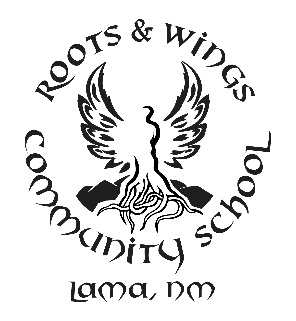 Governing Council Regular MeetingHeld both virtually and at Roots and Wings Community School35 La Lama Rd, Questa, NM 875564pm July 21st, 2020Opening BusinessCall to OrderRoll CallApproval of AgendaApproval of MinutesMission MomentPublic CommentAction ItemsGC Officer NominationsBudget Adjustment RequestsNew Salary ScheduleCalendar ChangesSchool Opening PlanPolicy ReviewInformational/Discussion ItemsDirector’s ReportFinance Committee ReportRenewal Committee ReportReport from Brian Carpenter’s TrainingBoard DevelopmentCyclical Oversight CalendarBoard SurveyRetreatClosed Session. The Board will meet in closed session pursuant to NMSA Section 10-15-1(H)(8) to discuss limited personnel issues.Following closed session the board will return to open session and may take action.Closing BusinessNext MeetingAnnual MeetingAdjournmentJoin Zoom Meeting:https://us02web.zoom.us/j/88974999143?pwd=NThxcFJaaUdHM0RaczBuYU5RTWpQQT09
Meeting ID: 889 7499 9143
Password: 1Qyr9vJon Orris, DirectorVeronica Garcia, Office Manager35 La Lama RdHC 81 Box 22, Questa NM 87556(575) 586-2076 / fax (575) 586-2087Sign-in SheetPrint					Title 				Sign____________________________   _________________________   __________________________________________________   _________________________   __________________________________________________   _________________________   __________________________________________________   _________________________   __________________________________________________   _________________________   __________________________________________________   _________________________   __________________________________________________   _________________________   __________________________________________________   _________________________   __________________________________________________   _________________________   ______________________